Администрация города МагнитогорскаМуниципальное образовательное учреждение  «Специальная (коррекционная) общеобразовательная школа-интернат № 4» города Магнитогорска455026, Челябинская обл., г. Магнитогорск, ул. Суворова, 110Тел.: (3519) 20-25-85, e-mail: internatHYPERLINK "mailto:internat4shunin@mail.ru"4HYPERLINK "mailto:internat4shunin@mail.ru"shuninHYPERLINK "mailto:internat4shunin@mail.ru"@HYPERLINK "mailto:internat4shunin@mail.ru"mailHYPERLINK "mailto:internat4shunin@mail.ru".HYPERLINK "mailto:internat4shunin@mail.ru"ru; http://74203s037.edusite.ru«РУССКИЕ ТРАДИЦИИ В ИГРАХ ПЕСНЯХ И ОБРЯДАХ»(Методическая разработка игрового часа)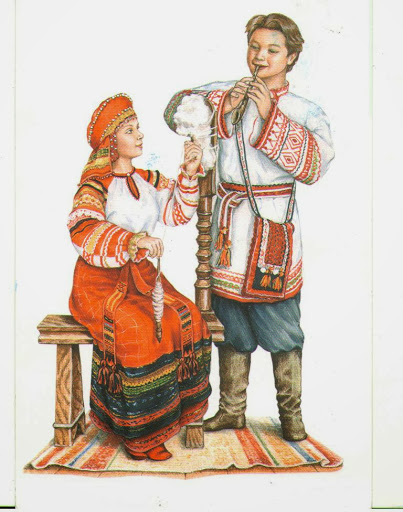 Автор – составитель: Чубаева Наталья Николаевна,воспитатель группы продлённого дня, учитель начальной школы МОУ «С(К)ОШИ №4»Г. Магнитогорск, 2014Цель: приобщение младших школьников к традициям русского народа Задачи: -оказать помощь в изучении устной истории своего края в песнях, сказках, обрядах и т. д.;     познакомить ребят с традициями русского народа, с произведениями фольклора.- воспитывать интерес и любовь к русской национальной культуре, народному творчеству, обычаям, традициям, обрядам, народному календарю, к народным играм и т. д.Ход мероприятияСкоморохи 1 и 2Эй, честной народ,Выходи за околицу!Праздник у воротБренчит колокольцами!Праздник идет.Гостинцы несет!Идет, похваляется.- Как он называется?Представители команд рассказывают про традиционные праздники (Рождество, Крещение, Масленица).Праздник «День русских традиций»Это тоже веселье!Нынче праздник хоть куда,Выходите все сюда!Со всех сторон на призыв стекаются игрецы в праздничных нарядах.2. - Здравствуй, Ефимко!1. - Здоров, коль не шутишь, Димко!2. - Здоров, Ефимко-кудесник!1. - Здоров, коль не шутишь, куролесник!2- Где ты был-бывал?Расскажи, что видал!1.- Расскажу, подставляй-ка ухо:Где дождливо, а где сухо,Где прозрачно, а где и дымка...- А как люди живут, Ефимко?Что бывает на свете, дяка?- А бывает на свете всяко:Кто смеется, а кто и плачет,Кто грустит, а кто козликом скачет...2. - С чем пришел? Не томи, рассказывай!- Что принес? Выставляй, показывай!1. - Шел я долго, видел много,Шел я ходко и шел вразвалочку,А принес я чудесную сказочку,Не короткую и не длинную,Чуть волшебную, чуть старинную.А принес я еще, ребятки,Всем гостям по одной загадке.2. - Распотешь, распотешь всех, Ефимко!- Любишь загадки отгадывать, Димко?- Ох, охоч я до этого, ясно!- Помогать мне будешь, прекрасно!- Эй, братцы, не зевай,1. А загадки отгадай!- Будут нашим умничкамПрянички да бублички.Ефимко загадывает собравшимся загадки, а игрецы вручают призы за правильные ответы.- А ну-ка, молодцы-игрецы,Где у вас бубенцы,Барабаны и дудки?- У тебя ль, пересмешник,Под холстиной в тележке?- Где у вас прибаутки,Развеселые шутки?- У тебя ли, потешник,Под холстиной в тележке?Ефимко открывает музыкальные инструменты.- Разбирайте свистульки, сопелки,Будем бегать, играть в горелки!Разбирайте гусли, балалайки,Будем петь да плясать на лужайке!Разбирайте дудки, гармошки,Разомните усталые ножки!2. - Начнем веселую пляску?- Спасибо, дружок, за подсказку.Выходите на зеленый лужок!Становитесь, милые, в кружок!Крепко за руки держитесь, голубки!Подрастайте, словно белые грибки!Команды представляют конкурсные песни.- Что ж, дружок, ты оплошал?Ты нам сказку обещал.- Расскажу я вам сказку-рассказку,Расскажу, приложу старание,Малышам на забаву,А большим в назидание... (Выходит Иванушка)- Это будет у нас Иван.- Как у нашего Ванюшки –Ни двора, ни избушки.Только резвая гармошкаДа ума немножко!- Как у нашего Ванюшки –На щеках веснушки,Глаза лучистыИ мысли чисты! (Выходит Аленушка)- А это сестрица Аленушка.- А еще у Ванюшки -Ни батюшки, ни матушки,Только малая сестрица,Белая голубица.- Только малая сестрица,У ней светлая косица,Ноженьки проворные,Сердечко разговорное!Иван.Ты была еще маленькой...Помню, говорили бывалые люди:В заповедном лесу, в дальней чаще,На большой на зеленой поляне,От холодных ветров заслоненная,От людского глаза укрытаяПодрастает волшебная яблоня!Кто отыщет ее, тот откроетДля народа богатство великое,Тог голодных и бедных накормит,Обездоленных осчастливит...Умирая, наказывал батюшкаИсходить все леса неоглядные,Заглянуть в уголки заповедные,Отыскать для людей чудо-яблоню.Десять лет я блуждаю по лесу –Все напрасно, сестрица, все попусту...Аленушка.Не отчаивайся, Иванушка!Будет время - найдешь чудо-яблоню.Голос Тетерки. А на самой ее на верхушке...Аленушка.А это птица-тетерка!Там, где зреет чудный плод,Птица вещая живет.Серая Тетерушка,Дай на счастье перышко!Голос Тетерки.А на самой ее на верхушкеЗреет-спеет чудесное яблоко.Это яблоко всем предназначено!Кто если завладеть им польстится.Никому ничего не прибавит,Да и сам ничего не получит.Иван.Я готов для людей постараться!Только где ж отыскать чудо-яблоню?Голос Тетерки.Вот тебе мое перышко малое,С виду серое, неприметное.Дунь, оно полетит сизым облачком,Приведет тебя в глушь заповедную.- Ну, друзья, собирайтесь в дорогу.За Иваном пойдем неотступно,Ни на шаг от него! И поможем,Чтобы к цели своей стал он ближе.Снова выходят все игрецы и Ефимко с Иваном. Перед ними яблоко, с двух сторон — слова. Чем больше слов объясняют ребята, тем ниже опускается яблоко, пока совсем не падает на землю.Конкурс «Родное слово».- Посмотрите, яблоко с нами!Мы добывали его своими руками,Добрым сердцем и мудрой головой!Все, мы, Ефимко, пойдем с тобой!- Наш Ефимко - молодчина,Всех собрал он в хоровод!Прочь уйди, тоска-кручина,Веселей живи, народ!- Мы водили хоровод,Надевали маску,Городили огород,Сказывали сказку.- В сказке добрый победит –Всяк на то надеется.Сказка правду говоритВсем, кто ей доверится.- До свиданья, до новой встречи!Выше голову! Шире плечи!Ай, жить бы вам да не стариться!В мире честными трудами вечно славиться!В заключение праздника участники фольклорного кружка исполняют ряд народных песен.ИсточникиВера Пашнина.  А у нас - перепляс! Фольклорные праздники для 1-4 классов Издательство: Академия Развития -2005 годАгапова И. А., Давыдова М. А. Фольклорные праздники в школе. Осень и зима: сценарии праздничных мероприятий в начальных и средних классах. Издательство: Учитель, 2008